Microsoft Word 2010Übung 3: Formatvorlagen, Kopf- und FußzeileLösung: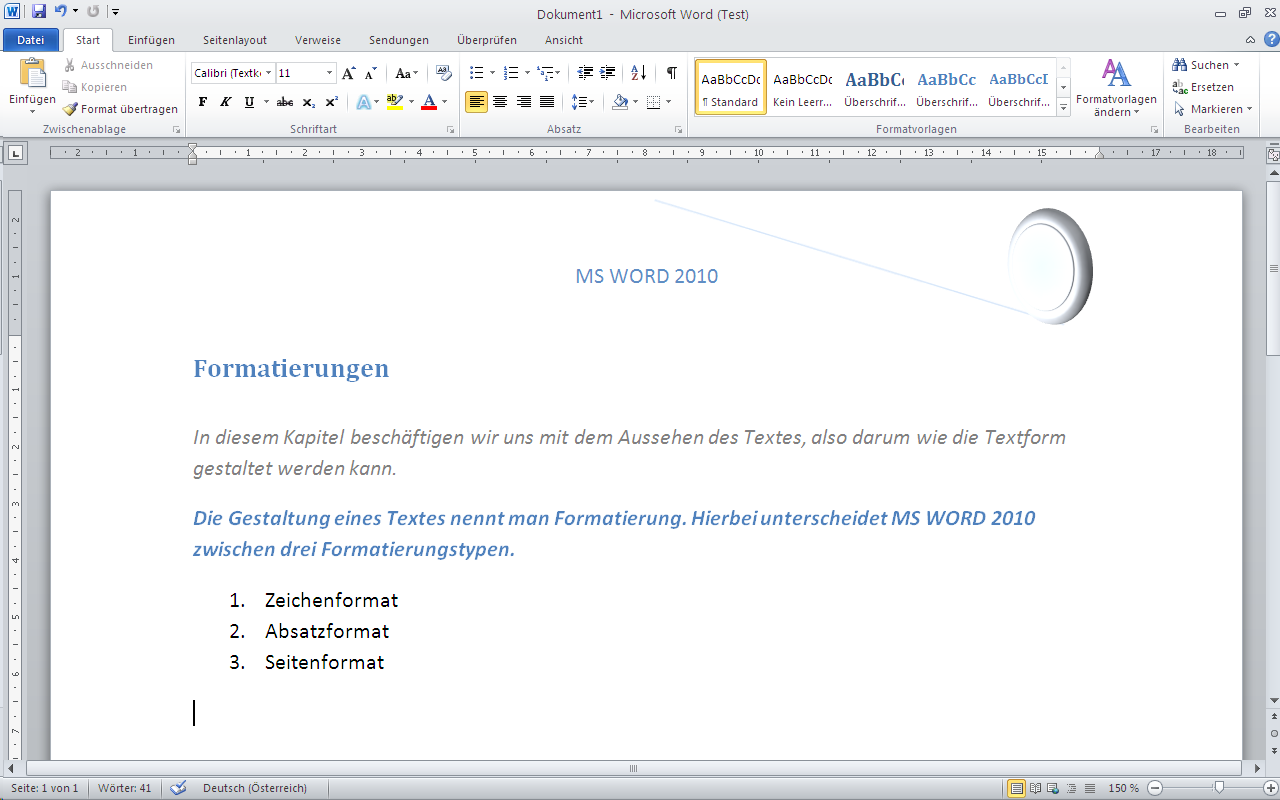 Vorgehensweise:1. Schreiben Sie folgenden Text inklusive folgender Formatierung:Beginnen Sie nun mit der Texteingabe in der Kopfzeile, indem Sie auf der Registrierkarte EINFÜGEN in der Gruppe KOPF- UND FUßZEILE auf die Schaltfläche KOPFZEILE klicken.Im erscheinenden Katalog wählen Sie bitte MODERN (UNGERADE SEITE) indem Sie mit der Maus nach unten scrollen und den entsprechenden Eintrag mit einem Klick der linken Maustaste bestätigen.Der Cursor blinkt nun am oberen Seitenrand im Rahmen für die Kopfzeile. Klicken Sie den TITEL [Geben Sie den Titel des Dokuments ein] Tragen Sie im TITEL nun MS WORD 2010 ein.Doppelklicken Sie mit der Maus auf die TEXTFLÄCHE außerhalb des Rahmens für die Kopfzeile, oder drücken Sie alternativ dazu die Schaltfläche KOPF- UND FUßZEILE SCHLIEßEN in der Gruppe SCHLIEßEN des Registers ENTWURF der KOPF- UND FUßZEILENTOOLS.Tragen Sie nun den restlichen Text gemäß der Übungsangabe ein. Hierbei ist zu beachten, dass nach der Überschrift FORMATIERUNGEN nicht einfach die Eingabe-Taste gedrückt wurde, um einen Absatz zu machen. Drücken Sie für die sogenannte Zeilenschaltung daher nach dem Wort FORMATIERUNG, die Umschalt-Taste gemeinsam mit der Eingabe-Taste.Um mit der Formatierung fortzufahren, klicken Sie bitte im Register START in der Gruppe FORMATVORLAGEN die Dialogverweisschaltfläche, womit sich der Katalog der FORMATVORLAGEN in einem eigenen Fenster öffnet.Markieren Sie nun das jeweilige Wort oder den jeweiligen Absatz gemäß der Übungsaufgabe um die Formatierung mittels des jeweiligen Befehls der FORMATVORLAGEN durchführen.Markieren Sie für jede weitere Formatierung erneut den zu formatierende Absatz, oder das Wort. Der FORMATVORLAGEN-Katalog bleibt hierbei automatisch geöffnet.Um die Nummerierung durchzuführen, markieren Sie bitte den entsprechenden Text und klicken Sie im Register START in der Gruppe ABSATZ im Katalog der Schaltfläche NUMMERIERUNG den Befehl Zahlenausrichtung: Links.